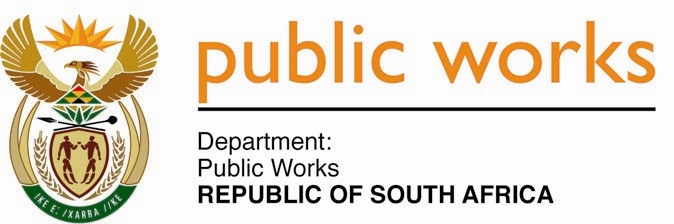 MINISTRYPUBLIC WORKS AND INFRASTRUCTUREREPUBLIC OF SOUTH AFRICA Department of Public Works l Central Government Offices l 256 Madiba Street l Pretoria l Contact: +27 (0)12 406 1627 l Fax: +27 (0)12 323 7573Private Bag X9155 l CAPE TOWN, 8001 l RSA 4th Floor Parliament Building l 120 Plein Street l CAPE TOWN l Tel: +27 21 402 2219 Fax: +27 21 462 4592 www.publicworks.gov.za NATIONAL ASSEMBLYWRITTEN REPLYQUESTION NUMBER:					        	3203 [NW3925E]INTERNAL QUESTION PAPER NO.:				33 of 2022DATE OF PUBLICATION:					        	16 SEPTEMBER 2022DATE OF REPLY:						            28    OCTOBER 2022With regard to the findings of alleged corruption that has been flagged in her department relating to tenders to repair state-owned properties that were damaged during the April 2022 floods, what (a) forms of consequence management will her department be instituting against the workers who have been fingered in the malpractice and (b) corrective measures does her department intend to take to ensure that employees of her department do not delay the process to repair the properties any further;Whether her department has taken any steps that seek to include women, youth and individuals with  disabilities in departmental programmes; if not, why not; if so, what are the relevant details;Whether she has found that the specified programmes have improved her department’s mission to deepen transformation; if not, what have been the challenges in this regard; if so, in what way? NW3925E3204.	Mr. S S Zondo (IFP) asked the Minister of Public Works and Infrastructure:________________________________________________________________________REPLY:The Minister of Public Works and Infrastructure:(1)	I have been informed that disciplinary processes will be instituted against employees who may be fingered in the malpractices as soon as internal investigation is concluded.The department has developed a task team that monitors and ensures the smooth running of the process.Empowerment initiatives for Women, Youth & People with disabilities are tabled below:As per Quarter 1 REPORTApril -June 2022/2023 Financial Year from SCMThe department leverages its procurement spend to promote transformation and empowerment of historically disadvantaged individuals and designated groups as listed in the Preferential Procurement Regulations of 2017.  The department has implemented a transformation agenda that utilizes pre-qualification criteria and mandatory subcontracting when inviting bids and quotations.For the period 01 April 2022 – 31 August 2022, 62 tenders worth R 329 224 983 were awarded to designated/ targeted groups.  57 of these tenders to the value of R316,797,325 were awarded to Level 1 BEE service providers and 5 tenders to the value of R12,427,658 were awarded to Level 2 BEE service providers. The targeted (designated) groups benefited as follows;Black majority owned, 60 awards (97%) to the value R283,838,371Women black owned, 15 awards (24%) to the value of R26,256,604Youth black owned,  8 awards (13%) to the value of R30,734,232Contractor Co-operative, 4 awards (6.5%) to the value of R2,125,567Companies in Rural/ Underdeveloped/ township areas, 26 awards (44%) to the value of R50,940,120The above statistics are indicative of the department’s commitment to empowerment and transformation.  INITIATIVESACHIEVEMENTSACHIEVEMENTSDISAGGREGATED DATA ON BENEFICIARIESDISAGGREGATED DATA ON BENEFICIARIESDISAGGREGATED DATA ON BENEFICIARIESDISAGGREGATED DATA ON BENEFICIARIESDISAGGREGATED DATA ON BENEFICIARIESDISAGGREGATED DATA ON BENEFICIARIESINITIATIVESACHIEVEMENTSACHIEVEMENTSWOMENMENYOUTHYOUTHDISABILITYDISABILITYMALEFEMALEMALEFEMALEParticipation of designated Groups in the DPWI Programmes through Procurement For all transactions within quotation threshold, a mandatory Preferential Procurement Requirements for B-BBEE Level 1, 2 & QSE/EME applies. Majority of quotations awarded to Designated Groups in line with Preferential Procurement Regulations 2017Majority of quotations awarded to Designated Groups in line with Preferential Procurement Regulations 2017475Transactions to the value of R24 442 932,97858 Transactions to the value of R77 674 599,64224Transactions to the value of R23 816 608,5497Transactions to the value of R10 839 286,511Transactions to the value of R384 999,541Transactions to the value of R2 9000,00